Indice General de temas y contenidos    Carpeta 01   01  EL HOMBRE Y EL ESTUDIO DEL HOMBRE ( GRANDES PLANTEAMIENTOS)        En cada carpeta hay tres partes:               01  Desarrollo conceptos del tema o mensaje                 02  Ejercicios de desarrollo. Lecturas, Vocabulario base. Bibliografia               03  Una lectura sugestiva (tomadas de  la Wikipedia)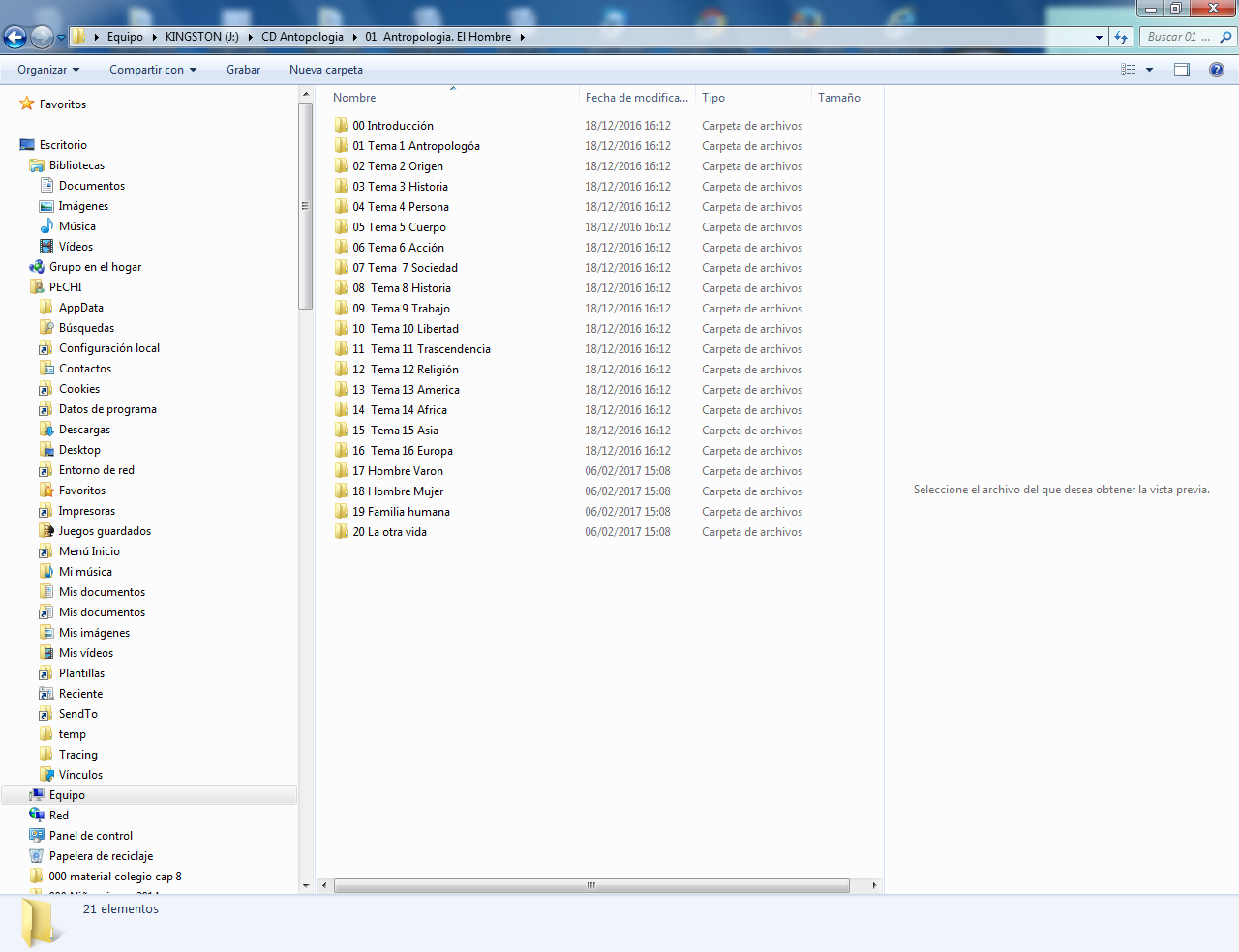 02  Bases filosóficas de la Antropología Se desarrollan sistemáticamente  conceptos básicosdel pensar humano. Son necesario para entender al hombrecomo animal (vivo)  racional (capa de pensar)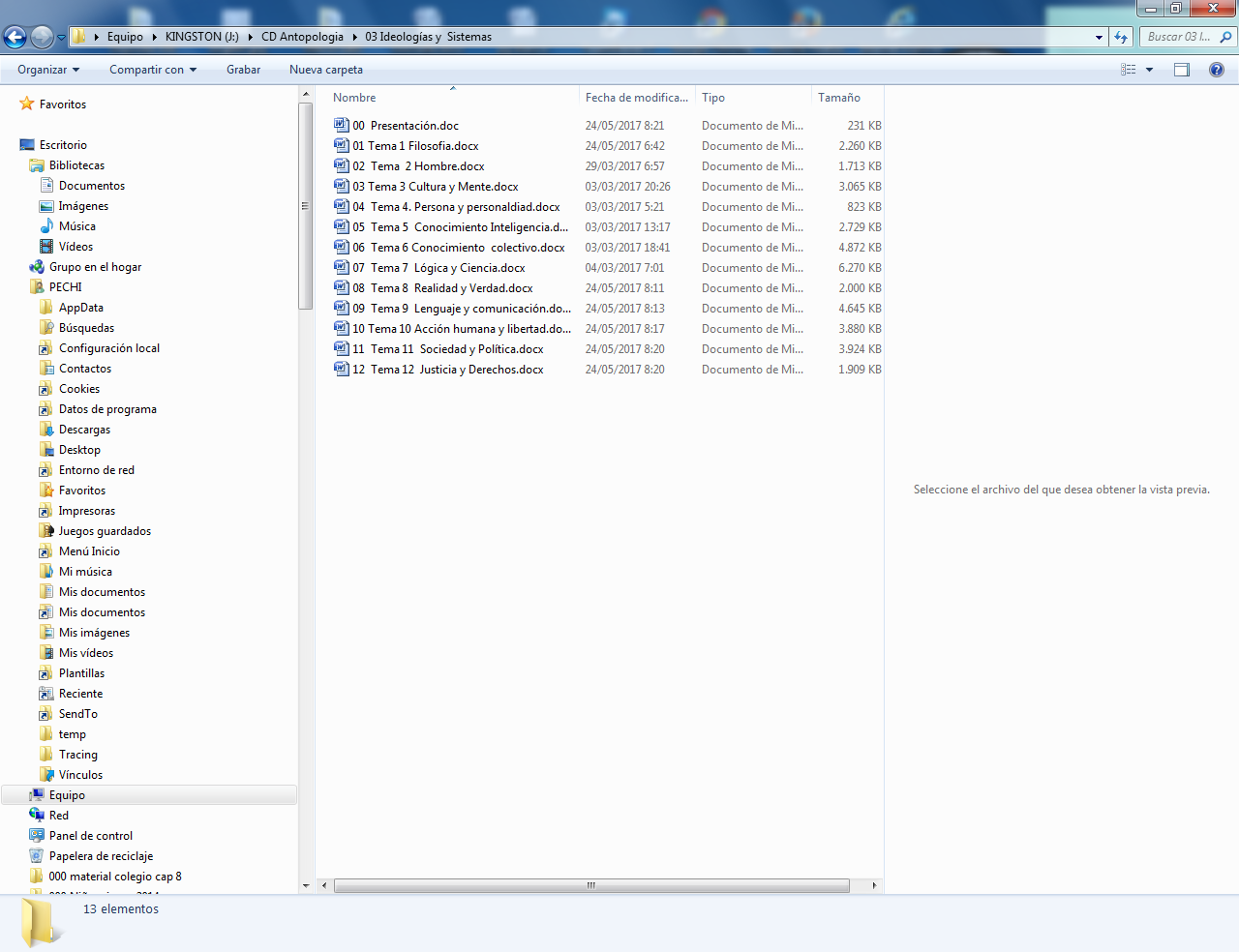 03 Figuras humanas significativas en XX siglos     Son 200 personajes que originan sorpresas en la Historia 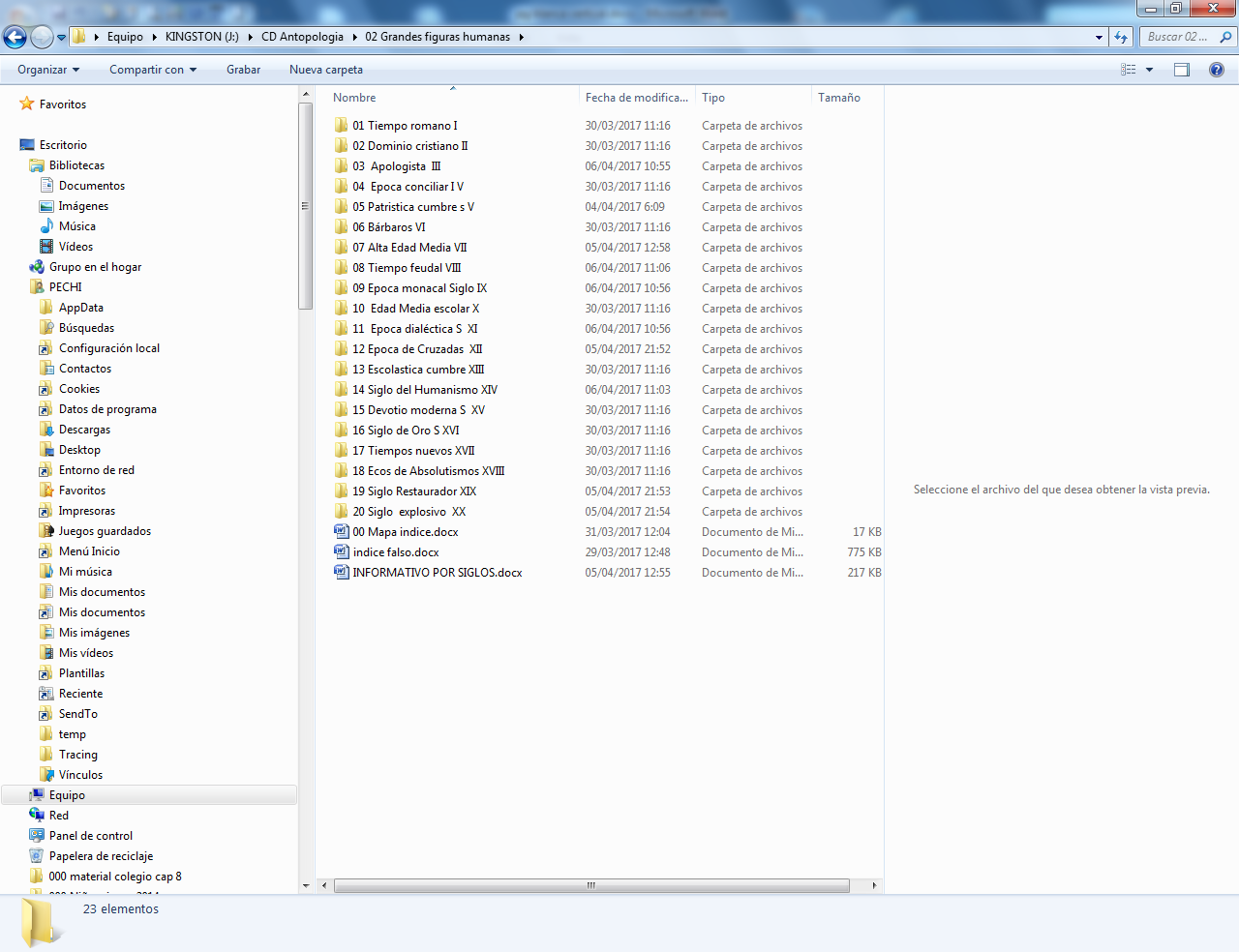 04  Sistemas y movimientos ideológicos Corrientes de pensamiento para entender a los hombres 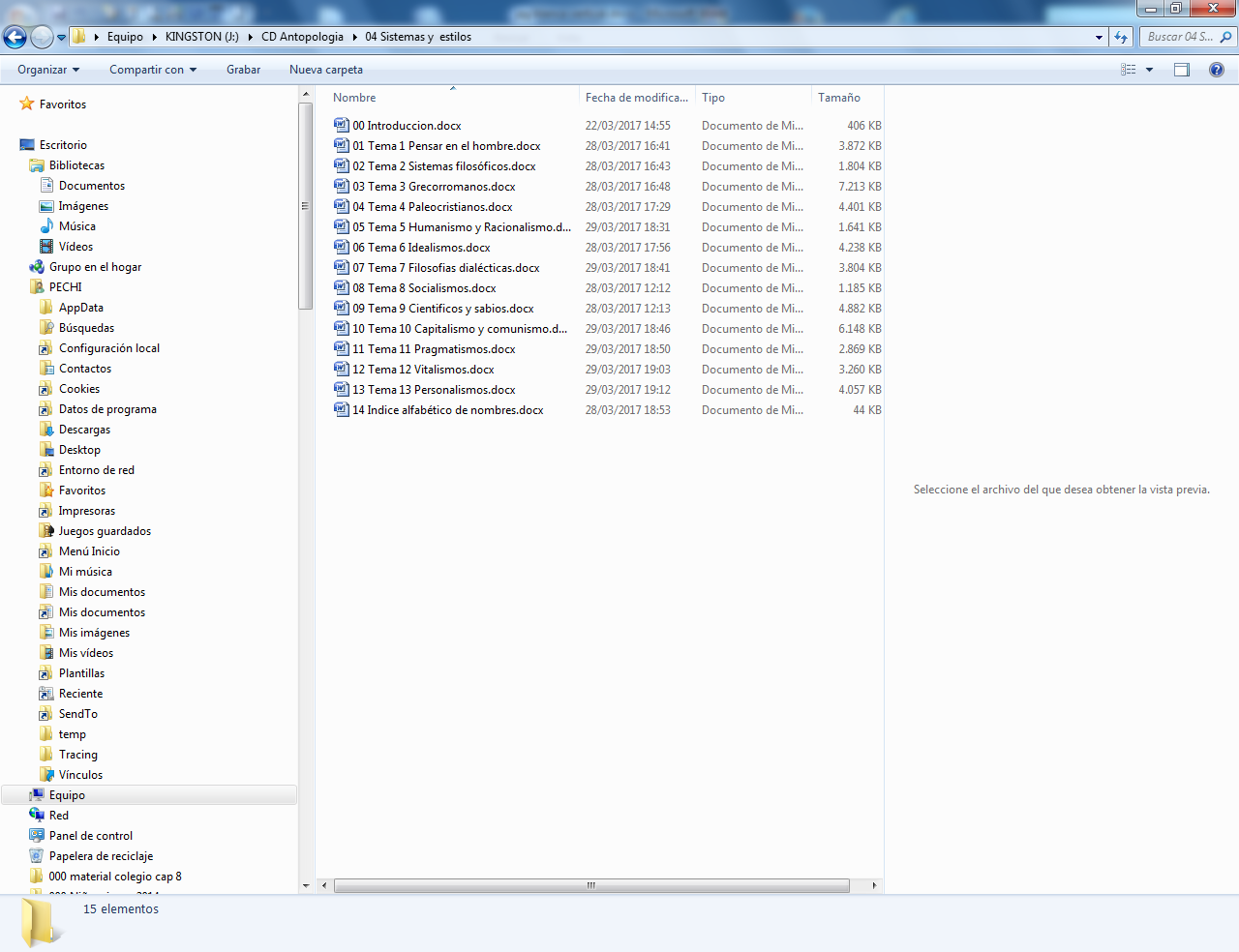 05 El hombre tecnológico del siglo XXI  Lo que viene, lo que ya ha llegado, lo que avanza a marcha acelerada en la vida de los hombres que hoy nacen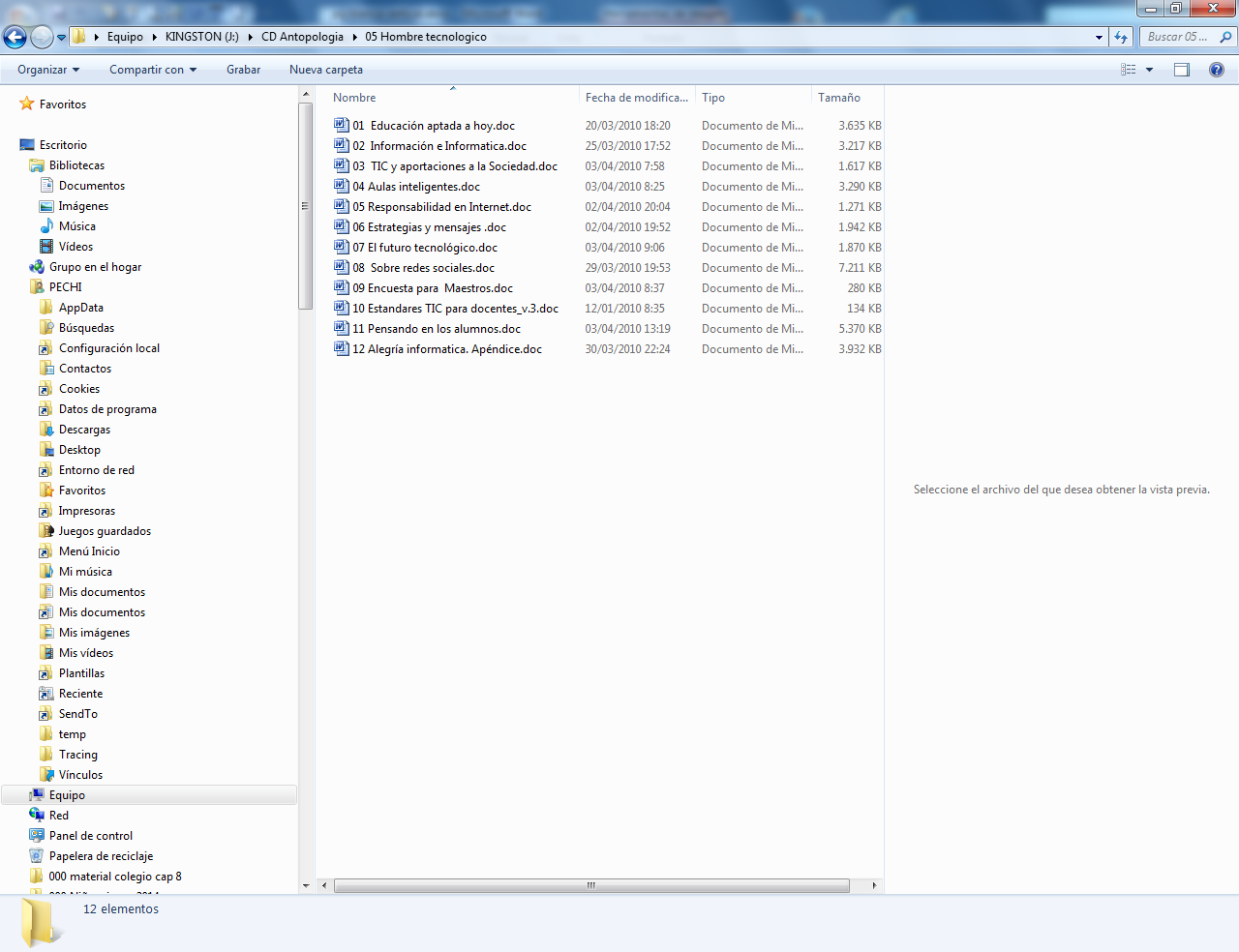 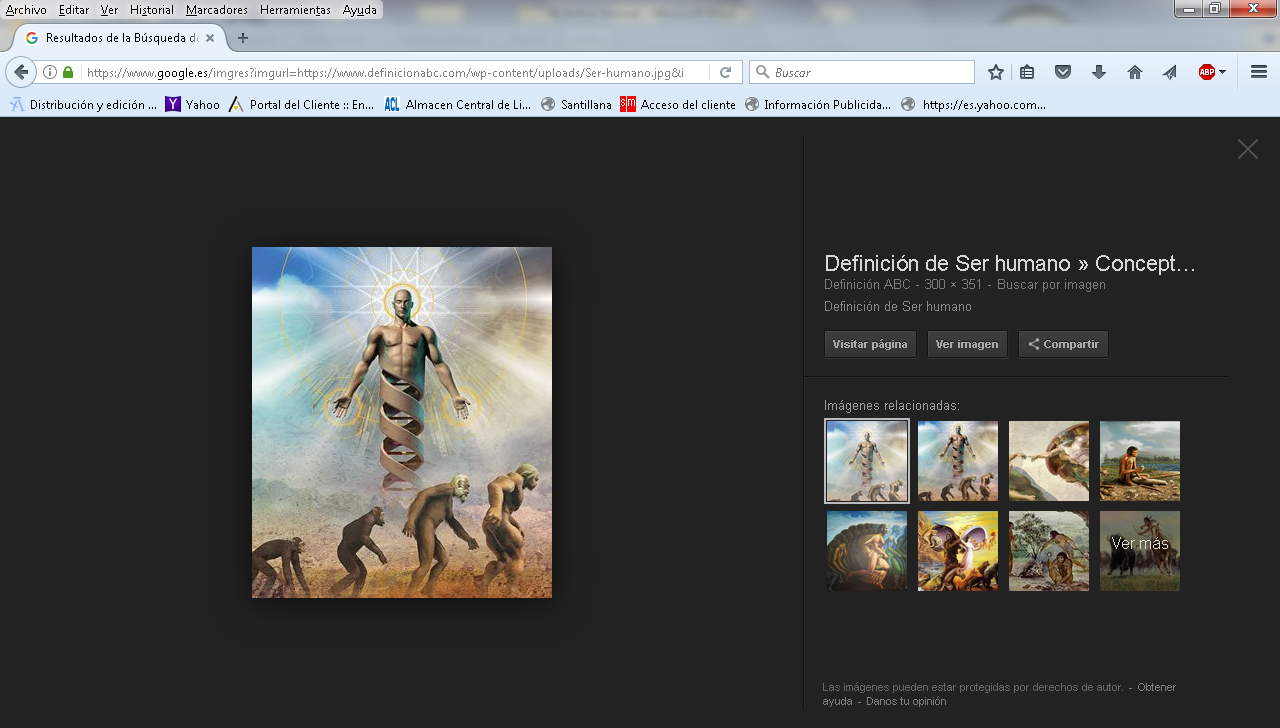 